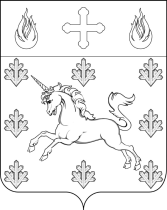   ГЛАВАПОСЕЛЕНИЯ СОСЕНСКОЕПОСТАНОВЛЕНИЕ____24.10.2013_____№_____02-06-88/3_____Об утверждении  вносимых изменений в муниципальную долгосрочную целевую программу поселения Сосенское  «Обеспечение безопасности жизнедеятельности населения на территории  поселения Сосенское на период 2012-2014 г.г.»	      В целях обеспечения безопасных и благоприятных условий проживания граждан на территории поселения,    в соответствии с  Федеральным законом  от 06.10.2003   № 131-ФЗ  «Об общих принципах организации местного самоуправления в Российской Федерации законом города Москвы от 02.11.2002 № 56  «О местном самоуправлении в городе Москве»,  Уставом поселения Сосенское, руководствуясь  решением Совета депутатов поселения Сосенское от 17.10.2013  № 2/4  «Об  исполнении долгосрочной целевой программы  поселения Сосенское «Обеспечение безопасности жизнедеятельности населения на территории  поселения Сосенское на период 2012-2014 г.г.» и  утверждении адресных перечней  мероприятий на 2014 год», П О С Т А Н О В Л Я Ю :Утвердить вносимые изменения муниципальную долгосрочную целевую программу поселения Сосенское «Обеспечение безопасности жизнедеятельности населения на территории  поселения Сосенское в 2012-2014 г.г.»,  дополнив  Программу приложением 3  согласно приложению к настоящему постановлению.Главе администрации поселения  Сосенское  обеспечить реализацию программных мероприятий муниципальной долгосрочной целевой программы поселения Сосенское «Обеспечение безопасности жизнедеятельности населения на территории  поселения Сосенское на период 2012-2014 г.г.», в полном объеме.Опубликовать настоящее постановление в газете «Сосенские вести» и разместить на официальном сайте органов местного самоуправления в сети «Интернет».Глава  поселения Сосенское                                                                               В.М. ДолженковПриложениек Постановлению главы поселенияот 24.10.2013 № 02-06-88/3Адресный перечень мероприятий  на 2014 год Долгосрочной целевой программы«Обеспечение безопасности жизнедеятельности населения на территории  поселения Сосенское на период 2012-2014 г.г.»N  п/п Мероприятия по реализации   Программы  Источники финансированияОбъем финансирования (тыс.руб.)N  п/п Мероприятия по реализации   Программы  Источники финансированияОбъем финансирования (тыс.руб.)N  п/п Мероприятия по реализации   Программы  Источники финансированияОбъем финансирования (тыс.руб.)1234Раздел 1Раздел 1Раздел 12014 год1.  Оснащение мест массового пребывания граждан, социально-значимых объектов и жилищного фонда системами оповещения, тревожной кнопкой и звуковой сигнализацией ЧС Средства бюджета п. Сосенское          1002.Заключение соглашения между администрацией поселения Сосенское и  ОП Коммунарский о предоставлении информации по результатам оперативного круглосуточного видеонаблюдения Средства бюджета п. Сосенское          03.Техническое обслуживание системы видеонаблюдения, систем оповещения и звуковой сигнализации ЧС, системы контроля доступа.Устранение неисправностей  данных систем в случаях непредусмотренных гарантией.Средства бюджета п. Сосенское          3 5004.Организация структуры ДНД  (выбор помещения, подбор сотрудников, обучение, техническое обеспечение)Средства бюджета п Сосенское          9505.Организация структуры ДПО (выбор помещения, подбор сотрудников, обучение, техническое обеспечение)Средства бюджета п. Сосенское          506.Оснащение первично необходимым оборудованием для ликвидации и предотвращения ЧС обеспечение первичных мер пожарной безопасности в границах поселения (бочки с водой, ведра, лопаты, огнетушители, бензопилы, мотопомпы  и т.д.) Опашка деревень в пожароопасный периодСредства бюджета п. Сосенское          9407.Оснащение СИЗСредства бюджета п. Сосенское          3008.Обустройство и содержание подъездных дорог к прудам в деревнях,  обеспечение беспрепятственного доступа к пожарным гидрантам. Средства бюджета п. Сосенское          90012348.1Обустройство мест стоянки пожарной техники во дворах жилых домов.Установка информационных знаков «Пожарный гидрант» (ПГ)  на зданиях6009.Участие в предупреждении и ликвидации последствий ЧС и стихийных бедствий (ремонт плотин, ремонт перепускных труб в дамбе, оборудование перепускных труб бетонными оголовками, работы по очистке входных труб, и установка перепускных труб)Средства бюджета п. Сосенское          1 50010.Организация и осуществление мероприятий по гражданской обороне, защите населения и территории от ЧС природного и техногенного характера (подготовка и обучение населения в области гражданской обороны; агитация и лекционные материалы, установка информационных щитов в деревнях)Средства бюджета п. Сосенское          10011.Разработка паспорта безопасности территории и его корректировкаРазработка планов по вопросам ГО и ЧССредства бюджета п. Сосенское          30012.Осуществление мероприятий по обеспечению безопасности людей на водных объектах (изготовление табличек для установки на водоемах)Средства бюджета п. Сосенское          20013.Участие в профилактике терроризма и экстремизма, а также минимизация последствий терроризма и (или) экстремизма (наглядная агитация))Средства бюджета п. Сосенское          100Всего по Программе, в т.ч.:  Всего по Программе, в т.ч.:  9540Средства бюджета с/п СосенскоеСредства бюджета с/п Сосенское9540